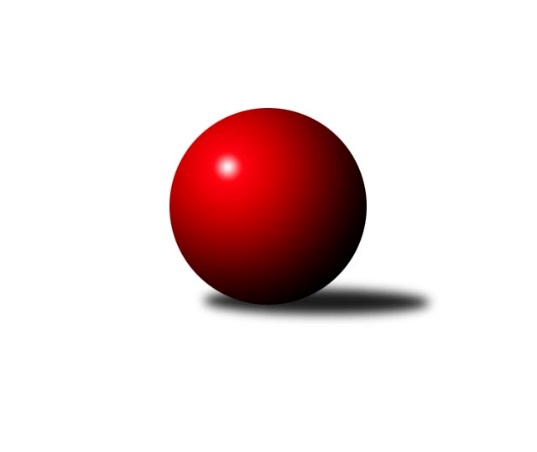 Č.21Ročník 2009/2010	10.4.2010Nejlepšího výkonu v tomto kole: 2623 dosáhlo družstvo: SKK Ostrava BKrajský přebor MS 2009/2010Výsledky 21. kolaSouhrnný přehled výsledků:TJ Unie Hlubina ˝A˝	- SKK Ostrava B	8:8	2588:2623		10.4.TJ Nový Jičín ˝A˝	- KK Minerva Opava ˝B˝	10:6	2362:2325		10.4.KK Lipník nad Bečvou ˝B˝	- TJ Frenštát p.R.˝A˝	4:12	2262:2300		10.4.TJ Spartak Bílovec ˝A˝	- TJ Opava ˝D˝	6:10	2340:2361		10.4.TJ VOKD Poruba ˝B˝	- TJ Sokol Bohumín ˝B˝	16:0	2512:2350		10.4.TJ Odry ˝B˝	- TJ Sokol Bohumín ˝A˝	6:10	2485:2526		10.4.Tabulka družstev:	1.	TJ Sokol Bohumín ˝B˝	21	15	1	5	212 : 124 	 	 2422	31	2.	TJ Unie Hlubina ˝A˝	21	13	2	6	212 : 124 	 	 2458	28	3.	SKK Ostrava B	21	13	2	6	197 : 139 	 	 2437	28	4.	TJ Sokol Bohumín ˝A˝	21	12	1	8	190 : 146 	 	 2439	25	5.	TJ Frenštát p.R.˝A˝	21	12	0	9	189 : 147 	 	 2410	24	6.	TJ Spartak Bílovec ˝A˝	21	11	0	10	173 : 163 	 	 2425	22	7.	TJ Nový Jičín ˝A˝	21	10	1	10	181 : 155 	 	 2401	21	8.	KK Minerva Opava ˝B˝	21	10	0	11	143 : 193 	 	 2367	20	9.	TJ Opava ˝D˝	21	9	0	12	152 : 184 	 	 2392	18	10.	TJ VOKD Poruba ˝B˝	21	8	1	12	148 : 188 	 	 2406	17	11.	KK Lipník nad Bečvou ˝B˝	21	7	0	14	135 : 201 	 	 2321	14	12.	TJ Odry ˝B˝	21	2	0	19	84 : 252 	 	 2316	4Podrobné výsledky kola:	 TJ Unie Hlubina ˝A˝	2588	8:8	2623	SKK Ostrava B	Michal Babinec  ml	 	 218 	 234 		452 	 2:0 	 445 	 	229 	 216		Radek Foltýn	Radmila Pastvová	 	 223 	 234 		457 	 2:0 	 456 	 	218 	 238		Tomáš Polášek	Josef Kyjovský	 	 195 	 221 		416 	 2:0 	 400 	 	211 	 189		Rostislav Hrbáč	František Oliva	 	 209 	 217 		426 	 0:2 	 440 	 	226 	 214		Dan  Šodek	Michal Zatyko	 	 187 	 201 		388 	 0:2 	 451 	 	253 	 198		Pavel Gerlich	Petr Chodura	 	 223 	 226 		449 	 2:0 	 431 	 	203 	 228		Petr Šebestíkrozhodčí: Nejlepší výkon utkání: 457 - Radmila Pastvová	 TJ Nový Jičín ˝A˝	2362	10:6	2325	KK Minerva Opava ˝B˝	Dalibor Zboran	 	 179 	 197 		376 	 0:2 	 378 	 	180 	 198		Jan Král	Libor Jurečka	 	 179 	 198 		377 	 0:2 	 395 	 	200 	 195		Petr Frank	Alexej Kudělka	 	 184 	 207 		391 	 0:2 	 394 	 	184 	 210		Renáta Smijová	Jan Pospěch	 	 212 	 183 		395 	 2:0 	 393 	 	191 	 202		Vladimír Staněk	Josef Zavacký	 	 199 	 214 		413 	 2:0 	 395 	 	184 	 211		Tomáš Král	Radek Škarka	 	 201 	 209 		410 	 2:0 	 370 	 	186 	 184		Zdeněk Štohanzlrozhodčí: Nejlepší výkon utkání: 413 - Josef Zavacký	 KK Lipník nad Bečvou ˝B˝	2262	4:12	2300	TJ Frenštát p.R.˝A˝	Zdeněk Krejčiřík	 	 194 	 176 		370 	 0:2 	 385 	 	184 	 201		Jaroslav  Petr	Radek Lankaš	 	 215 	 171 		386 	 0:2 	 415 	 	209 	 206		Ladislav  Petr	Jana Kulhánková	 	 172 	 188 		360 	 2:0 	 351 	 	172 	 179		Jaromír Matějek	Vlastimila Kolářová	 	 171 	 172 		343 	 0:2 	 370 	 	175 	 195		Tomáš Binek	Radek Kolář	 	 189 	 197 		386 	 0:2 	 389 	 	179 	 210		Milan  Kučera	Jiří Kolář	 	 206 	 211 		417 	 2:0 	 390 	 	182 	 208		Zdeněk Bordovskýrozhodčí: Nejlepší výkon utkání: 417 - Jiří Kolář	 TJ Spartak Bílovec ˝A˝	2340	6:10	2361	TJ Opava ˝D˝	Karel Šnajdárek	 	 185 	 222 		407 	 2:0 	 395 	 	183 	 212		Milan Franer	Antonín Fabík	 	 198 	 185 		383 	 0:2 	 398 	 	201 	 197		Lubomír Škrobánek	Jiří Sequens	 	 177 	 212 		389 	 2:0 	 380 	 	180 	 200		Tomáš Valíček	Vladimír Štacha	 	 196 	 192 		388 	 0:2 	 392 	 	207 	 185		Rudolf Tvrdoň	Jaroslav Černý	 	 209 	 195 		404 	 2:0 	 392 	 	204 	 188		Jana Tvrdoňová	Milan Binar	 	 194 	 175 		369 	 0:2 	 404 	 	202 	 202		Karel Škrobánekrozhodčí: Nejlepší výkon utkání: 407 - Karel Šnajdárek	 TJ VOKD Poruba ˝B˝	2512	16:0	2350	TJ Sokol Bohumín ˝B˝	Jan Žídek	 	 197 	 203 		400 	 2:0 	 367 	 	186 	 181		Petr Kuttler	Vladimír Rada	 	 210 	 208 		418 	 2:0 	 391 	 	190 	 201		Jaromír Piska	Petr Oravec	 	 202 	 224 		426 	 2:0 	 419 	 	218 	 201		Aleš Kohutek	Vojtěch Turlej	 	 197 	 208 		405 	 2:0 	 378 	 	179 	 199		Martina Kalischová	František Křák	 	 210 	 202 		412 	 2:0 	 389 	 	203 	 186		Fridrich Péli	Tomáš Foniok	 	 222 	 229 		451 	 2:0 	 406 	 	200 	 206		Roman Honlrozhodčí: Nejlepší výkon utkání: 451 - Tomáš Foniok	 TJ Odry ˝B˝	2485	6:10	2526	TJ Sokol Bohumín ˝A˝	Josef Šustek	 	 194 	 230 		424 	 2:0 	 414 	 	210 	 204		Miroslav Paloc	Vojtěch Rozkopal	 	 204 	 225 		429 	 2:0 	 399 	 	217 	 182		Josef Kuzma	Zdeněk Šíma	 	 214 	 191 		405 	 0:2 	 467 	 	223 	 244		Vladimír Šipula	Jiří Brož	 	 224 	 207 		431 	 2:0 	 409 	 	205 	 204		Štefan Dendis	Daniel Donéé	 	 210 	 187 		397 	 0:2 	 402 	 	207 	 195		Karol Nitka	Lucie Kučáková	 	 192 	 207 		399 	 0:2 	 435 	 	221 	 214		Pavel Niesytrozhodčí: Nejlepší výkon utkání: 467 - Vladimír ŠipulaPořadí jednotlivců:	jméno hráče	družstvo	celkem	plné	dorážka	chyby	poměr kuž.	Maximum	1.	František Oliva 	TJ Unie Hlubina ˝A˝	424.66	290.6	134.1	4.1	10/10	(468)	2.	Michal Hejtmánek 	TJ Unie Hlubina ˝A˝	423.93	288.7	135.2	3.9	9/10	(469)	3.	Karel Šnajdárek 	TJ Spartak Bílovec ˝A˝	421.94	292.1	129.8	4.2	10/11	(451)	4.	Michal Zatyko 	TJ Unie Hlubina ˝A˝	420.19	285.8	134.4	4.8	8/10	(466)	5.	Radek Škarka 	TJ Nový Jičín ˝A˝	418.12	288.8	129.3	3.3	7/10	(449)	6.	Petr Chodura 	TJ Unie Hlubina ˝A˝	417.75	281.2	136.5	4.3	8/10	(511)	7.	Ladislav  Petr 	TJ Frenštát p.R.˝A˝	416.83	284.4	132.4	4.6	11/11	(445)	8.	Roman Honl 	TJ Sokol Bohumín ˝B˝	416.14	280.3	135.9	3.4	11/11	(461)	9.	Vladimír Šipula 	TJ Sokol Bohumín ˝A˝	414.73	287.0	127.8	4.9	11/11	(467)	10.	Pavel Niesyt 	TJ Sokol Bohumín ˝A˝	414.63	287.2	127.5	5.0	11/11	(461)	11.	Michal Blažek 	TJ Opava ˝D˝	414.49	291.3	123.2	7.1	8/11	(472)	12.	Michal Pavič 	TJ Nový Jičín ˝A˝	413.83	281.0	132.8	4.3	9/10	(447)	13.	Karel Škrobánek 	TJ Opava ˝D˝	412.87	283.7	129.2	5.5	10/11	(443)	14.	Josef Kuzma 	TJ Sokol Bohumín ˝A˝	412.12	284.4	127.7	5.8	11/11	(466)	15.	Pavel Šmydke 	TJ Spartak Bílovec ˝A˝	411.69	282.3	129.4	6.6	10/11	(456)	16.	Milan Binar 	TJ Spartak Bílovec ˝A˝	410.73	285.5	125.3	5.8	10/11	(455)	17.	Radek Foltýn 	SKK Ostrava B	410.01	286.3	123.7	6.3	10/11	(449)	18.	Josef Zavacký 	TJ Nový Jičín ˝A˝	409.58	286.5	123.0	6.8	9/10	(433)	19.	Jan Pospěch 	TJ Nový Jičín ˝A˝	409.50	282.7	126.8	5.7	7/10	(427)	20.	Tomáš Polášek 	SKK Ostrava B	409.17	281.9	127.3	6.4	10/11	(456)	21.	Jaroslav Klekner 	TJ VOKD Poruba ˝B˝	407.26	279.2	128.0	4.9	9/11	(456)	22.	Vladimír Rada 	TJ VOKD Poruba ˝B˝	406.82	284.9	121.9	7.6	10/11	(436)	23.	Karol Nitka 	TJ Sokol Bohumín ˝A˝	406.48	280.4	126.1	4.9	10/11	(446)	24.	Jaroslav  Petr 	TJ Frenštát p.R.˝A˝	406.40	280.0	126.4	6.9	10/11	(456)	25.	Fridrich Péli 	TJ Sokol Bohumín ˝B˝	406.06	283.1	123.0	4.8	11/11	(438)	26.	Tomáš Foniok 	TJ VOKD Poruba ˝B˝	405.84	283.4	122.4	7.8	10/11	(451)	27.	Karel Vágner 	KK Minerva Opava ˝B˝	405.51	286.3	119.2	7.3	9/11	(449)	28.	Jan Žídek 	TJ VOKD Poruba ˝B˝	405.43	280.2	125.2	6.7	11/11	(443)	29.	Milan  Kučera 	TJ Frenštát p.R.˝A˝	405.05	281.0	124.0	6.8	11/11	(433)	30.	Petr Šebestík 	SKK Ostrava B	404.88	282.2	122.6	6.8	11/11	(444)	31.	Alexej Kudělka 	TJ Nový Jičín ˝A˝	404.77	278.5	126.2	6.0	9/10	(450)	32.	Michal Babinec  ml 	TJ Unie Hlubina ˝A˝	403.44	282.6	120.8	6.4	9/10	(460)	33.	Jiří Brož 	TJ Odry ˝B˝	402.76	277.8	125.0	7.1	10/10	(453)	34.	Vladimír Štacha 	TJ Spartak Bílovec ˝A˝	402.61	275.1	127.6	6.3	11/11	(444)	35.	Štefan Dendis 	TJ Sokol Bohumín ˝A˝	402.28	282.9	119.4	6.2	10/11	(444)	36.	Lada Péli 	TJ Sokol Bohumín ˝B˝	401.17	280.0	121.2	5.3	10/11	(462)	37.	Dan  Šodek 	SKK Ostrava B	400.39	274.3	126.1	6.5	8/11	(461)	38.	Jana Tvrdoňová 	TJ Opava ˝D˝	399.40	278.0	121.4	6.8	11/11	(452)	39.	Vojtěch Turlej 	TJ VOKD Poruba ˝B˝	398.79	283.7	115.1	9.2	10/11	(437)	40.	Petr Kuttler 	TJ Sokol Bohumín ˝B˝	398.67	275.1	123.6	5.5	11/11	(444)	41.	Vladimír Staněk 	KK Minerva Opava ˝B˝	398.41	282.2	116.2	7.7	11/11	(437)	42.	Lubomír Škrobánek 	TJ Opava ˝D˝	397.21	285.6	111.6	7.3	8/11	(423)	43.	Josef Šustek 	TJ Odry ˝B˝	397.11	277.0	120.1	7.9	7/10	(452)	44.	Jaromír Piska 	TJ Sokol Bohumín ˝B˝	396.93	278.2	118.7	7.3	9/11	(431)	45.	Tomáš Král 	KK Minerva Opava ˝B˝	396.65	276.8	119.9	7.6	11/11	(454)	46.	Zdeněk Michna 	TJ Frenštát p.R.˝A˝	396.43	279.2	117.3	6.8	8/11	(444)	47.	Vlastimila Kolářová 	KK Lipník nad Bečvou ˝B˝	395.30	276.7	118.6	6.4	10/10	(429)	48.	Rudolf Tvrdoň 	TJ Opava ˝D˝	395.23	277.8	117.5	7.9	11/11	(432)	49.	Zdeněk Šíma 	TJ Odry ˝B˝	395.06	275.9	119.2	8.2	8/10	(456)	50.	Miroslav Paloc 	TJ Sokol Bohumín ˝A˝	395.02	279.3	115.7	8.4	10/11	(438)	51.	Jaromír Matějek 	TJ Frenštát p.R.˝A˝	394.84	272.6	122.2	8.5	11/11	(451)	52.	Tomáš Valíček 	TJ Opava ˝D˝	392.25	278.7	113.6	7.9	11/11	(423)	53.	Zdeněk Krejčiřík 	KK Lipník nad Bečvou ˝B˝	392.14	278.8	113.3	8.5	9/10	(430)	54.	Renáta Smijová 	KK Minerva Opava ˝B˝	391.39	276.0	115.4	8.6	11/11	(447)	55.	Zdeněk Štohanzl 	KK Minerva Opava ˝B˝	390.63	276.7	113.9	8.4	10/11	(426)	56.	Jaroslav Černý 	TJ Spartak Bílovec ˝A˝	388.28	276.6	111.7	8.8	10/11	(424)	57.	Jan Král 	KK Minerva Opava ˝B˝	385.77	267.4	118.4	6.8	10/11	(476)	58.	Radek Kolář 	KK Lipník nad Bečvou ˝B˝	384.42	271.2	113.2	11.1	8/10	(415)	59.	Jan Lankaš 	KK Lipník nad Bečvou ˝B˝	383.38	274.4	108.9	8.5	8/10	(423)	60.	Jiří Kolář 	KK Lipník nad Bečvou ˝B˝	377.65	269.1	108.5	10.2	10/10	(417)	61.	Daniel Donéé 	TJ Odry ˝B˝	376.70	268.3	108.4	11.7	10/10	(432)	62.	Lucie Kučáková 	TJ Odry ˝B˝	375.47	260.3	115.1	9.5	9/10	(417)	63.	Roman Šima 	TJ Odry ˝B˝	369.86	261.6	108.3	10.9	7/10	(395)	64.	Jiří Hradil 	TJ Nový Jičín ˝A˝	369.57	271.0	98.5	12.4	9/10	(411)		Jan Šebek 	TJ Odry ˝B˝	450.00	289.0	161.0	3.0	1/10	(450)		Josef Klapetek 	TJ Opava ˝D˝	440.33	292.3	148.0	3.0	1/11	(462)		Karel Chlevišťan 	TJ Odry ˝B˝	429.50	292.5	137.0	5.0	1/10	(454)		Miroslav Ondrouch 	KK Lipník nad Bečvou ˝B˝	424.00	286.5	137.5	3.3	2/10	(426)		Rudolf Riezner 	TJ Unie Hlubina ˝A˝	423.67	285.0	138.7	5.3	3/10	(443)		Miroslav Bohm 	SKK Ostrava B	422.74	288.9	133.8	3.9	7/11	(469)		Pavel Gerlich 	SKK Ostrava B	419.60	284.4	135.2	4.6	7/11	(451)		Václav Rábl 	TJ Unie Hlubina ˝A˝	418.00	293.5	124.5	5.0	2/10	(427)		Milan Zezulka 	TJ Odry ˝B˝	418.00	300.0	118.0	5.0	1/10	(418)		Libor Tkáč 	SKK Ostrava B	417.00	285.3	131.7	3.7	3/11	(469)		Josef Kyjovský 	TJ Unie Hlubina ˝A˝	416.00	285.0	131.0	6.0	1/10	(416)		Aleš Kohutek 	TJ Sokol Bohumín ˝B˝	416.00	288.0	128.0	4.8	7/11	(443)		Zdeněk Adamec 	TJ Spartak Bílovec ˝A˝	415.50	288.0	127.5	6.3	3/11	(430)		Lubomír Jančár 	TJ Unie Hlubina ˝A˝	415.00	291.0	124.0	9.0	1/10	(415)		Michal Babinec  st 	TJ Unie Hlubina ˝A˝	411.13	285.8	125.4	4.3	4/10	(460)		Lucie Holeszová 	TJ Sokol Bohumín ˝A˝	411.00	304.0	107.0	6.0	1/11	(411)		Jiří Štekbauer 	TJ Odry ˝B˝	410.33	287.0	123.3	8.7	3/10	(486)		Otakar  Binek 	TJ Frenštát p.R.˝A˝	410.00	272.0	138.0	5.0	1/11	(410)		Karel Kudela 	TJ Unie Hlubina ˝A˝	410.00	286.0	124.0	7.0	1/10	(410)		Josef Pavlosek 	SKK Ostrava B	409.00	286.0	123.0	6.0	1/11	(409)		Josef Navalaný 	TJ Unie Hlubina ˝A˝	408.00	301.0	107.0	11.0	1/10	(408)		Radek Lankaš 	KK Lipník nad Bečvou ˝B˝	407.18	283.7	123.5	6.5	6/10	(437)		René Světlík 	TJ Sokol Bohumín ˝B˝	407.00	283.3	123.7	7.7	3/11	(435)		Jan Špalek 	KK Lipník nad Bečvou ˝B˝	404.00	283.0	121.0	11.0	1/10	(404)		Jan Pavlosek 	SKK Ostrava B	402.50	269.5	133.0	7.3	2/11	(437)		Lenka Raabová 	TJ Unie Hlubina ˝A˝	402.00	282.0	120.0	6.5	2/10	(418)		Milan Franer 	TJ Opava ˝D˝	401.40	280.1	121.3	4.9	3/11	(437)		Vlastimil Tisovský 	TJ Spartak Bílovec ˝A˝	401.00	275.5	125.5	5.5	2/11	(405)		Pavel Šustek 	TJ Odry ˝B˝	400.38	285.4	115.0	8.4	2/10	(423)		Dalibor Zboran 	TJ Nový Jičín ˝A˝	400.18	279.4	120.8	7.8	5/10	(439)		František Deingruber 	SKK Ostrava B	400.00	282.3	117.8	7.5	2/11	(422)		Michal Blinka 	SKK Ostrava B	399.00	274.0	125.0	7.0	3/11	(412)		Tomáš Binek 	TJ Frenštát p.R.˝A˝	398.98	285.9	113.0	9.2	6/11	(444)		František Křák 	TJ VOKD Poruba ˝B˝	398.60	279.9	118.7	7.5	6/11	(441)		Zdeněk Bordovský 	TJ Frenštát p.R.˝A˝	397.26	280.3	116.9	7.4	7/11	(429)		René Gazdík 	TJ Unie Hlubina ˝A˝	397.00	286.0	111.0	3.0	1/10	(397)		Jiří Veselý 	TJ Frenštát p.R.˝A˝	397.00	287.0	110.0	9.5	2/11	(406)		Libor Jurečka 	TJ Nový Jičín ˝A˝	396.43	273.0	123.5	6.0	5/10	(446)		Dalibor Hamrozy 	TJ Sokol Bohumín ˝A˝	396.00	281.0	115.0	4.0	1/11	(396)		Lubomír Bičík 	KK Minerva Opava ˝B˝	395.00	277.0	118.0	8.0	1/11	(395)		Jiří Štroch 	TJ Unie Hlubina ˝A˝	395.00	288.0	107.0	10.0	1/10	(395)		Antonín Fabík 	TJ Spartak Bílovec ˝A˝	394.39	283.0	111.4	8.3	6/11	(419)		Radmila Pastvová 	TJ Unie Hlubina ˝A˝	393.79	281.2	112.5	8.7	6/10	(457)		Petr Frank 	KK Minerva Opava ˝B˝	393.44	275.0	118.4	8.2	5/11	(427)		Rostislav Klazar 	TJ Spartak Bílovec ˝A˝	392.38	282.9	109.5	8.1	2/11	(421)		Jiří Koloděj 	SKK Ostrava B	392.00	283.0	109.0	5.5	2/11	(398)		Lubomír Richter 	TJ Sokol Bohumín ˝A˝	391.00	277.0	114.0	8.0	1/11	(391)		Karel Mareček 	TJ Spartak Bílovec ˝A˝	389.42	263.3	126.1	7.3	3/11	(411)		Pavel Krompolc 	TJ VOKD Poruba ˝B˝	389.21	272.5	116.8	10.6	6/11	(425)		Stanislav Navalaný 	TJ Unie Hlubina ˝A˝	389.00	272.0	117.0	11.0	1/10	(389)		Daniel Ševčík  st.	TJ Odry ˝B˝	389.00	284.0	105.0	12.0	1/10	(389)		Jiří Břeska 	TJ Unie Hlubina ˝A˝	388.00	267.0	121.0	5.3	3/10	(395)		Vojtěch Rozkopal 	TJ Odry ˝B˝	386.05	278.1	107.9	9.6	5/10	(432)		Miroslav Koloděj 	SKK Ostrava B	386.00	270.0	116.0	8.5	1/11	(411)		Jan Polášek 	SKK Ostrava B	386.00	273.5	112.5	5.0	2/11	(395)		Petr Oravec 	TJ VOKD Poruba ˝B˝	385.87	279.5	106.4	11.3	6/11	(426)		Martina Kalischová 	TJ Sokol Bohumín ˝B˝	385.59	272.4	113.1	8.4	6/11	(422)		Jan Strnadel 	KK Minerva Opava ˝B˝	385.00	265.5	119.5	7.5	1/11	(388)		Antonín Břenek 	TJ Spartak Bílovec ˝A˝	385.00	270.0	115.0	10.0	1/11	(385)		Oldřich Stolařík 	SKK Ostrava B	384.50	264.5	120.0	10.5	2/11	(400)		Jaroslav Mika 	TJ Odry ˝B˝	383.70	276.0	107.8	9.8	5/10	(431)		Jiří Sequens 	TJ Spartak Bílovec ˝A˝	383.33	277.9	105.4	8.1	3/11	(409)		Stanislav  Sýkora 	TJ Spartak Bílovec ˝A˝	382.00	260.0	122.0	7.0	1/11	(382)		Rostislav Hrbáč 	SKK Ostrava B	379.00	278.7	100.3	12.0	3/11	(400)		Jana Kulhánková 	KK Lipník nad Bečvou ˝B˝	378.53	271.0	107.5	10.7	5/10	(399)		Hana Záškolná 	TJ Sokol Bohumín ˝A˝	378.00	299.0	79.0	11.0	1/11	(378)		Roman Grüner 	TJ Unie Hlubina ˝A˝	377.25	279.8	97.5	9.8	2/10	(425)		Miroslav  Makový 	TJ Frenštát p.R.˝A˝	372.00	281.0	91.0	13.0	1/11	(372)		Petr Foniok 	TJ Unie Hlubina ˝A˝	370.00	292.0	78.0	18.0	1/10	(370)		Pavel Jašek 	TJ Opava ˝D˝	367.25	263.8	103.5	10.5	4/11	(394)		Ján Pelikán 	TJ Nový Jičín ˝A˝	366.25	264.5	101.8	13.0	4/10	(397)		Jakub Pešát 	KK Lipník nad Bečvou ˝B˝	365.21	263.3	102.0	11.4	6/10	(390)		Alfréd  Herman 	TJ Sokol Bohumín ˝A˝	364.50	258.0	106.5	7.0	2/11	(369)		Pavla Hendrychová 	TJ Opava ˝D˝	359.33	259.3	100.0	12.3	3/11	(393)		Alena Koběrová 	TJ Unie Hlubina ˝A˝	355.00	276.0	79.0	18.0	1/10	(355)Sportovně technické informace:Starty náhradníků:registrační číslo	jméno a příjmení 	datum startu 	družstvo	číslo startu
Hráči dopsaní na soupisku:registrační číslo	jméno a příjmení 	datum startu 	družstvo	Program dalšího kola:22. kolo17.4.2010	so	9:00	SKK Ostrava B - TJ Odry ˝B˝	17.4.2010	so	9:00	TJ Sokol Bohumín ˝A˝ - TJ VOKD Poruba ˝B˝	17.4.2010	so	9:00	TJ Opava ˝D˝ - KK Lipník nad Bečvou ˝B˝	17.4.2010	so	9:00	TJ Frenštát p.R.˝A˝ - TJ Nový Jičín ˝A˝	17.4.2010	so	12:00	TJ Sokol Bohumín ˝B˝ - TJ Spartak Bílovec ˝A˝	18.4.2010	ne	12:00	KK Minerva Opava ˝B˝ - TJ Unie Hlubina ˝A˝	Nejlepší šestka kola - absolutněNejlepší šestka kola - absolutněNejlepší šestka kola - absolutněNejlepší šestka kola - absolutněNejlepší šestka kola - dle průměru kuželenNejlepší šestka kola - dle průměru kuželenNejlepší šestka kola - dle průměru kuželenNejlepší šestka kola - dle průměru kuželenNejlepší šestka kola - dle průměru kuželenPočetJménoNázev týmuVýkonPočetJménoNázev týmuPrůměr (%)Výkon2xVladimír ŠipulaBohumín A4672xVladimír ŠipulaBohumín A112.884673xRadmila PastvováHlubina A4572xTomáš FoniokVOKD B112.444516xTomáš PolášekSKK B4561xJiří KolářLipník B108.84173xMichal Babinec  mlHlubina A4525xLadislav  PetrFrenštát A108.274151xTomáš FoniokVOKD B4511xRadmila PastvováHlubina A107.724573xPavel GerlichSKK B4515xTomáš PolášekSKK B107.48456